Calcbench, Inc., 1 Cambridge Center, 6th Floor, Cambridge, MA 02141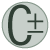 FOR IMMEDIATE RELEASE…                          	 	          Contact: Alex Rapp, Co-founderAlex@calcbench.com857-212-6030Calcbench.com provides faster, easier access to public corporate financial dataCAMBRIDGE, MA, December 1, 2011 — Calcbench, experts in XBRL based collaborative data solutions, are announcing the launch of Calcbench.com, an online platform designed to provide the fastest and easiest way for professional users to access and work with public corporate financial data.Calcbench co-founder Pranav Ghai said, “So much great work is taking place to upload XBRL data, and yet so few people are making use of the data once it’s there. We give people a very useful, convenient window to that information.”Calcbench.com lets users instantly retrieve numerical data in statement form, and search text disclosures. Once in the online workspace, they can compare data across time periods, companies, and industries. Users also input their own notes or calculations, save their work for later, and share it with workgroups or the community as a whole. “As more people use the tool, and lend their expertise and analysis, the more valuable it becomes for everyone,” said Alex Rapp, co-founder.  Calcbench.com is aimed at professional users, including accountants, investors, lawyers, analysts, and journalists, who may not have access to expensive data services. These users typically spend significant time trolling through filings on the SEC website or individual corporate websites to retrieve data. “Thanks to Calcbench and XBRL, this time can be spent analyzing, rather than just searching for data,” says Ghai. About CalcbenchCalcbench.com aims to provide the fastest and easiest way to access, work with, and share corporate financial information on the web. Powered by XBRL, Calcbench saves time and effort for investors, accountants, financial analysts, lawyers, and journalists researching and analyzing financial data as reported by public corporations. Calcbench was founded in 2011 by Pranav Ghai and Alex Rapp, and is headquartered in Cambridge, MA. For more information, visit www.calcbench.com.